7	рассмотреть возможные изменения и другие варианты в связи с Резолюцией 86 (Пересм. Марракеш, 2002 г.) Полномочной конференции о процедурах предварительной публикации, координации, заявления и регистрации частотных присвоений, относящихся к спутниковым сетям, в соответствии с Резолюцией 86 (Пересм. ВКР-07) в целях содействия рациональному, эффективному и экономному использованию радиочастот и любых связанных с ними орбит, включая геостационарную спутниковую орбиту;Общие предложения Азиатско-тихоокеанского сообщества электросвязи (АТСЭ) (АСР) по различным вопросам пункта 9.1 повестки дня представлена в дополнительных документах к настоящему документу. В нижеследующей таблице показано распределение АСР по дополнительным документам:______________Всемирная конференция радиосвязи (ВКР-19)
Шарм-эль-Шейх, Египет, 28 октября – 22 ноября 2019 года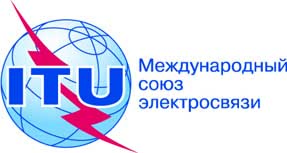 ПЛЕНАРНОЕ ЗАСЕДАНИЕДополнительный документ 19
к Документу 24-RПЛЕНАРНОЕ ЗАСЕДАНИЕ20 сентября 2019 годаПЛЕНАРНОЕ ЗАСЕДАНИЕОригинал: английскийОбщие предложения Азиатско-Тихоокеанского сообщества электросвязиОбщие предложения Азиатско-Тихоокеанского сообщества электросвязипредложения для работы конференциипредложения для работы конференцииПункт 7 повестки дняПункт 7 повестки дняВопросВопросДополнительный документ №AВопрос A − Ввод в действие частотных присвоений всем системам НГСО и рассмотрение поэтапного подхода к развертыванию систем НГСО в конкретных полосах частот и службахДополнительный документ 1BВопрос B – Применение координационной дуги в диапазоне Ka для определения потребностей в координации между службами ФСС и другими спутниковыми службамиДополнительный документ 2CВопрос C − Вопросы, по которым в МСЭ-R был достигнут консенсус и определен один метод решенияДополнительный документ 3DВопрос D – Определение конкретных спутниковых сетей и систем, с которыми необходимо провести координацию в соответствии с пп. 9.12, 9.12A и 9.13 РРДополнительный документ 4EВопрос E − Резолюция, связанная с Приложением 30B к РРДополнительный документ 5FПункт F − Меры, облегчающие внесение новых присвоений в Список Приложения 30B к РРОтсутствуетGВопрос G − Обновление эталонной ситуации для сетей Районов 1 и 3 согласно Приложениям 30 и 30A к РР, когда временно зарегистрированные присвоения преобразуются в окончательно зарегистрированные присвоенияОтсутствуетHВопрос H – Изменения к элементам данных Приложения 4 к РР, которые необходимо представлять для негеостационарных спутниковых системДополнительный документ 8IВопрос I – Измененная регламентарная процедура для спутниковых систем НГСО, осуществляющих непродолжительные полетыДополнительный документ 9JВопрос J − Предел п.п.м., указанный в разделе 1 Дополнения 1 к Приложению 30 к РРОтсутствуетKВопрос K – Трудности при рассмотрении Части В согласно § 4.1.12 или § 4.2.16 Приложений 30 и 30A к РР и § 6.21 с) Приложения 30В к РРДополнительный документ 11